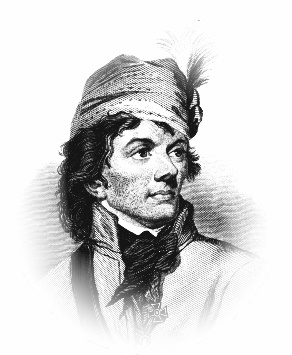 Pułtusk, dnia 18.08.2020 r.INFORMACJA Z OTWARCIA OFERTSprawa: Dowóz uczniów do szkół na terenie Gminy Pułtusk w roku szkolnym 2020/2021Zamawiający, jakim jest Publiczna Szkoła Podstawowa nr 3 z Oddziałami Integracyjnymi, ul. Aleja Tysiąclecia 14 , 06-100 Pułtusk, działając na podstawie art. 86 ust. 5 ustawy z dnia 29 stycznia 2004 roku Prawo zamówień publicznych (Dz. U. z 2019 r., poz. 1843), informuje, że na sfinansowanie przedmiotowego zamówienia zamierza przeznaczyć kwotę 124.000,00 zł brutto. Do upływu wyznaczonego terminu wpłynęły oferty wg poniższej tabeli:Nr ofertyWykonawcaNazwa firmy iadresCena oferty brutto w złCzas podstawienia autobusu zastępczego w min.Rok produkcji pojazdów1STALKO Przybysz i Wspólnicy Sp.J.05-220 Zielonka, ul. Poniatowskiego 6536.985,203020152USŁUGI TRANSPORTOWO-OSOBOWE Dariusz Szustakowski07-214 Zatory, Gładczyn Rządowy 1284.915,003020073SANIMAX-Transport s.c.Janusz Soisnowski i Monika Sosnowska01-142 Warszawa, ul. Sokołowska 9/28679.254,00302011